Procédure de d’adhésion 2018 2019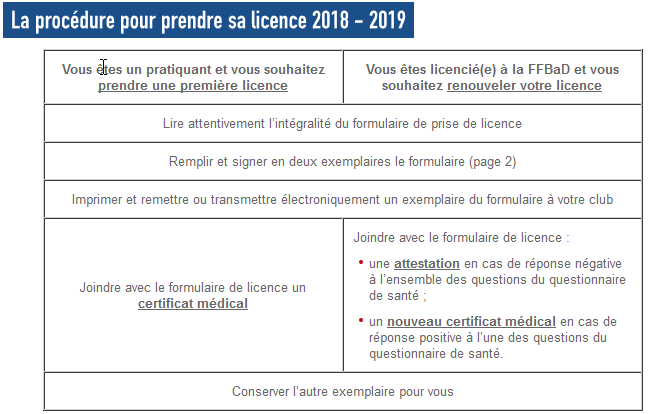 